السّيــــــرة الذاتيــــــة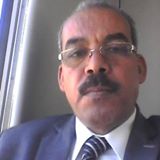 